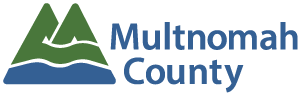 DRAFT - 3/18/21Aging, Disability, and Veterans Services Division 2021-2025 Area PlanThe Aging, Disability, and Veterans Services Division (ADVSD) is offering the following summary of the draft goals and objectives from the 2021-2025 Area Agency on Aging Area Plan.Native American EldersServe Native American elders living in urban areas by supporting agencies that serve them.The priorities of Native elders, related to their care and well-being, as well as that of their families, tribes, and tribal communities, are understood and prioritized by ADVSD. More Native American elders utilize programs and services funded by ADVSD. Transgender and Nonbinary Older Adults and Two Sprit EldersTransgender and Nonbinary older adults and Two Sprit elders are well connected to a caring community and use services and programs to support their well-being, independence, and self-determination as they age.Increase the number of Transgender and Nonbinary older adults and Two Sprit elders seeking and accessing services from ADVSD and the aging services network. 2. Transgender and Nonbinary older adults and Two Spirit elders lead a community-centered process on access to services for older adults and people with disabilities. Transgender and Nonbinary older adults and Two Spirit elders identify, prioritize, and make recommendations related to their needs related to home and community-based services. Information & Assistance (I &A) and Aging & Disability Resource Connection (ADRC) Older adults, people with disabilities, and their caregivers recognize and utilize the ADRC as a tool for accessing information, resources, and services.Increase utilization of the ADRC to decrease isolation and barriers to access experienced by physically, culturally, or linguistically isolated older adults.Older adults, people with disabilities, their families and caregivers are well connected to resources and services through the information, referral, and assistance network. Community partners and entities with community connections to historically and systemically marginalized identities know about and use the ADRC and the I & A network. Nutrition ServicesOlder adults will have enough food that is affordable, culturally appropriate, and that supports their health.Increase utilization of federally funded nutrition programs, such as the Supplemental Nutrition Assistance Program or SNAP, by older adults.Provide access to low or no-cost food in a variety of settings to meet the diverse needs of older adults.Support community-led efforts to increase food access for older adults and people with disabilities, prioritizing people with historically and systemically marginalized identities.Food access and nutrition resources are prioritized for older adults with identities that are historically and systemically marginalized. Health PromotionOlder adults and people with disabilities are strongly connected to their community in support of their well-being and physical and mental health.Increase availability of health promotion classes and activities for older adults through partnership and network development.Older adults actively participate in health promotion activities to address chronic conditions, improve health, and decrease isolation.More older adults participate in activities to support their health and well-being.Family CaregiversPromote family caregiver services and resources to family and informal caregivers prioritizing services to historically and systemically marginalized communities.Increase participation by family and informal caregivers, prioritizing services to caregivers from historically and systemically marginalized communities.Family caregivers receive person-centered and culturally specific services. Increase in the number of family caregivers that receive services that are culturally relevant and responsive.Elder Rights and Legal AssistanceOlder adults access legal consultation through the Senior Law Project with an emphasis on expanded access for historically and systemically marginalized communities. Legal assistance is provided to an average of 900 older adults each year.Increase capacity to serve historically and systemically marginalized elders through the Senior Law Project. Older adults have community-based resources for peer support and self-advocacy.Develop an outreach campaign to promote existing self-advocacy resources and peer networks.Transportation Coordination and Resources Older adults understand transportation resources available to them. Transportation resources are distributed to older adults with the highest need, prioritizing historically and systemically marginalized community members. Transportation resources are coordinated across the older adult service system.Transportation resources prioritize community preference and comply with covid safety protocols.Transportation-related needs and preferences of older adults related to ongoing service provision and COVID-19 are understood and addressed by ADVSD. 